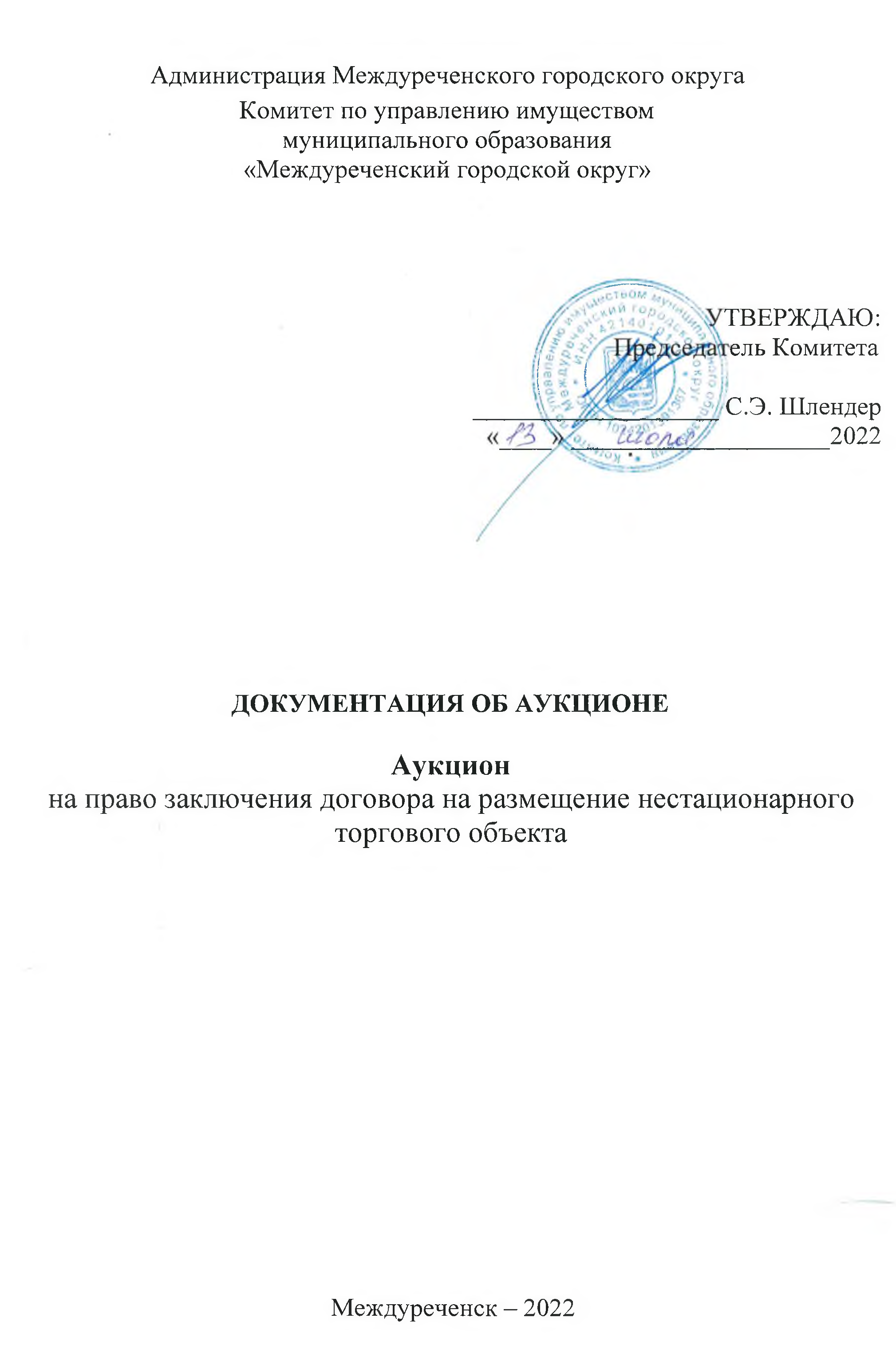 1.Общие сведения.Аукцион проводится в порядке, предусмотренном постановлением Коллегии Администрации Кемеровской области от 30.11.2010 N 530 "Об установлении порядка разработки и утверждения схемы размещения нестационарных торговых объектов органом местного самоуправления, определенным в соответствии с уставом соответствующего муниципального образования, а также порядка размещения нестационарных торговых объектов на землях или земельных участках, находящихся в государственной или муниципальной собственности, государственная собственность на которые не разграничена на территории Кемеровской области-Кузбасса, без предоставления земельных участков и установления сервитута, публичного сервитута".2. Извещение о проведении аукциона № 12         Во исполнений постановлений администрации Междуреченского городского округа, от 11.07.2022 №1522-п, от 12.07.2022 №1538-п,   №1539-п,   «О проведении аукциона на право заключения договора на размещение нестационарного торгового объекта», решений Комитета по управлению имуществом муниципального образования «Междуреченский городской округ» от 13.07.2022 № 220, №221,№222   «О проведении аукциона на право заключения договора на размещение нестационарного торгового объекта», Комитет по управлению имуществом муниципального образования «Междуреченский городской округ» объявляет о проведении аукциона на право заключения договора на размещение нестационарного торгового объекта, объект размещается на землях, государственная собственность на которые не разграничена.     Предмет аукциона (право на заключение договора), включая сведения:     Организатор аукциона Комитет по управлению имуществом муниципального образования «Междуреченский городской округ».      Местонахождение: 652870, Кемеровская область-Кузбасс, г. Междуреченск. пр.50 лет Комсомола, 26а.     Почтовый адрес: 652870, Кемеровская область-Кузбасс,  г. Междуреченск. пр.50 лет Комсомола, 26а.     Номер контактного телефона: тел./факс (38475) 2-35-51, 2-05-23, E-Mail: kumimzk@mail.ru.                                                                                                                                                                                                                                                                                                                                                                                                                                                                                                                                                                                             Торги проводятся в форме аукциона. Аукцион является открытым по составу участников и по форме подачи предложений о цене за право заключения договора.     Аукцион проводится в порядке, предусмотренном постановлением Коллегии Администрации Кемеровской области  от 30.11.2010 N 530 "Об установлении порядка разработки и утверждения схемы размещения нестационарных торговых объектов органом местного самоуправления, определенным в соответствии с уставом соответствующего муниципального образования, а также порядка размещения нестационарных торговых объектов на землях или земельных участках, находящихся в государственной или муниципальной собственности, государственная собственность на которые не разграничена на территории Кемеровской области-Кузбасса, без предоставления земельных участков и установления сервитута, публичного сервитута"- далее  постановление №530.      Участниками аукциона могут быть юридические лица или индивидуальные предприниматели, являющиеся субъектами малого или среднего предпринимательства (далее - заявитель).      Заявители не должны быть включены в реестр недобросовестных хозяйствующих субъектов, размещен на сайте http://www.mrech.ru/.     Заявители, подают организатору аукциона заявку на участие в аукционе по форме, установленной в данном извещении о проведении аукциона (Приложение № 1), заявка составляется в двух экземплярах, один из которых остается у организатора аукциона, другой - у заявителя.К заявке на участие в аукционе прилагаются следующие документы:а) копия всех листов документа, удостоверяющего личность заявителя и его представителя;б) документ, подтверждающий полномочия представителя заявителя, в случае, если заявление подается представителем заявителя;в) платежный документ с отметкой банка, подтверждающий внесение задатка в установленном размере на счет, указанный в извещении о проведении аукциона.Представление платежного документа с отметкой банка, подтверждающего внесение задатка в установленном размере на счет, указанный в извещении о проведении аукциона, признается заключением соглашения о задатке.     Заявитель вправе в отношении каждого предмета аукциона подать только одну заявку на участие в аукционе, в случае если аукцион проводится в отношении двух и более предметов аукциона, заявка подается в отношении каждого предмета аукциона отдельно.     Прием заявок об участии в аукционе от заявителей осуществляется не позднее времени и даты, указанных в извещении о проведении аукциона.     Заявитель имеет право отозвать принятую организатором аукциона заявку на участие в аукционе до дня окончания срока приема заявок, уведомив об этом в письменной форме организатора аукциона.     Заявитель не допускается к участию в аукционе в следующих случаях:а) заявка подана лицом, не уполномоченным заявителем на осуществление таких действий;б) не подтверждено поступление на дату рассмотрения заявок на участие в аукционе задатка на счет, указанный в извещении о проведении аукциона;в) не соблюдена форма заявки;г) не представлены или представлены не все документы в соответствии с перечнем, указанным в извещении о проведении аукциона, или оформление указанных документов не соответствует законодательству Российской Федерации, или представлены недостоверные сведения;д) имеются противоречия между сведениями, содержащимися в представленных заявителем документах;е) подача заявки на участие в аукционе лицом, которое не имеет права быть участником аукциона;ж) наличие сведений о заявителе в реестре недобросовестных хозяйствующих субъектов.Срок и порядок внесения задатка для участия в аукционе, реквизиты счета для перечисления задатка:  Реквизиты для перечисления задатка:ИНН 4214010116, КПП 421401001, БИК 013207212, ОТДЕЛЕНИЕ КЕМЕРОВО БАНКА РОССИИ//УФК по Кемеровской области-Кузбассу г. Кемерово, р/счет 03232643327250003901, № к/с 40102810745370000032, ФИНАНСОВОЕ УПРАВЛЕНИЕ АМГО (КУМИ г. Междуреченска) л/счет 059050150, задаток должен поступить на счет организатора аукциона на дату рассмотрения заявок на участие в аукционе:  24.08.2022 г.Условия возврата задатка:- заявителю, не допущенному к участию в аукционе, возвращается внесенный им задаток в течение трех рабочих дней со дня оформления протокола рассмотрения заявок на участие в аукционе. - лицам, участвовавшим в аукционе и не победившим в нем, организатор аукциона в течение трех рабочих дней с даты подписания протокола о результатах аукциона обязан возвратить задатки.- задаток, внесенный лицом признанным победителем аукциона, единственным принявшим участие в аукционе участником, лицом, подавшим единственную заявку, или заявитель, признанный единственным участником аукциона, засчитывается в оплату приобретаемого права на заключение договора. Задатки, внесенные этими лицами, не заключившими договор вследствие уклонения от заключения договора, не возвращаются. - в случае, принятия решения об отказе в проведении аукциона. участникам аукциона задатки возвращаются в течении трех дней со дня принятия решения об отказе в проведении аукциона.- если заявка на участие в аукционе, поступила после срока приема заявок, задаток возвращается  заявителю в течение трех рабочих дней с даты поступления такой заявки.-  если заявитель, отозвал принятую организатором аукциона заявку на участие в аукционе до дня окончания срока приема заявок, уведомив об этом в письменной форме организатора аукциона,   внесенный им задаток возвращается в течение трех рабочих дней со дня поступления уведомления об отзыве заявки на участие в аукционе.-  в случае, отзыва заявителем заявки на участие в аукционе позднее дня окончания срока приема заявок задаток возвращается в порядке, установленном для участников аукциона.    Организатор аукциона ведет протокол рассмотрения заявок на участие в аукционе. Протокол рассмотрения заявок на участие в аукционе подписывается организатором аукциона не позднее чем в течение одного дня со дня их рассмотрения и размещается на сайте http://www.mrech.ru/ не позднее чем на следующий день после дня подписания протокола.    В случае, если на основании результатов рассмотрения заявок на участие в аукционе принято решение об отказе в допуске к участию в аукционе всех заявителей или о допуске к участию в аукционе и признании участником аукциона только одного заявителя, аукцион признается несостоявшимся.    В случае, если аукцион признан несостоявшимся и только один заявитель признан участником аукциона, уполномоченный орган в течение десяти дней со дня подписания протокола рассмотрения заявок на участие в аукционе направляет заявителю два экземпляра подписанного проекта договора (Приложение № 2).    В случае, если по окончании срока приема заявок на участие в аукционе подана только одна заявка на участие в аукционе или не подано ни одной заявки на участие в аукционе, аукцион признается несостоявшимся. Если единственная заявка на участие в аукционе и заявитель, подавший указанную заявку, соответствуют всем требованиям, указанным в извещении о проведении аукциона условиям аукциона, уполномоченный орган в течение десяти дней со дня рассмотрения указанной заявки направляет заявителю два экземпляра подписанного проекта договора. При этом договор заключается по начальной цене предмета аукциона, а размер платы за размещение нестационарного торгового объекта определяется в размере, равном начальной цене предмета аукциона.    Порядок проведения аукциона: по результатам аукциона на право заключения договора на размещение нестационарного торгового объекта определяется ежегодный размер платы за размещение нестационарного торгового объекта. Аукцион проводится путем повышения начальной цены права на заключение договора, указанной в извещении о проведении аукциона, на "шаг аукциона".    Организатор аукциона непосредственно перед началом проведения аукциона регистрирует явившихся на аукцион участников аукциона (их представителей). При регистрации участникам аукциона выдаются пронумерованные карточки.     Аукцион ведет аукционист.     Аукцион начинается с оглашения аукционистом наименования предмета аукциона (лота), начальной цены предмета аукциона, "шага аукциона", после чего аукционист предлагает участникам аукциона подтвердить согласие приобрести предмет аукциона по начальной цене.     Участник аукциона после объявления аукционистом начальной цены предмета аукциона поднимает карточку в случае его согласия с начальной ценой предмета торгов.      Каждую последующую цену аукционист назначает путем увеличения текущей цены предмета торгов на "шаг аукциона". После объявления очередной цены аукционист называет номер карточка участника аукциона, который первым поднял карточку, и указывает на этого участника аукциона. Затем аукционист объявляет следующую цену в соответствии с "шагом аукциона".      При отсутствии участников аукциона, готовых купить право на заключение договора в соответствии с названной аукционистом ценой, аукционист повторяет эту цену три раза.      Если, после троекратного объявления очередной цены предмета аукциона ни один участник аукциона не поднял карточку, аукционист объявляет об окончании проведения аукциона, последнее предложение о цене, номер карточки и наименование (имя) победителя аукциона.      Победителем аукциона признается тот участник аукциона, номер карточки которого был назван аукционистом последним.       В случае если в аукционе участвовал один участник или при проведении аукциона не присутствовал ни один из участников аукциона либо в случае если после троекратного объявления предложения о начальной цене предмета аукциона не поступило ни одного предложения о цене предмета аукциона, которое предусматривало бы более высокую цену предмета аукциона, аукцион признается несостоявшимся.      Результаты аукциона оформляются протоколом о результатах аукциона, который составляет организатор аукциона. Протокол о результатах аукциона составляется в двух экземплярах, один из которых передается победителю аукциона, а второй остается у организатора аукциона.     Протокол о результатах аукциона размещается организатором аукциона на сайте http://www.mrech.ru/, в течение одного рабочего дня со дня подписания протокола.Заключение договора: уполномоченный орган направляет победителю аукциона или единственному принявшему участие в аукционе участнику, два экземпляра проекта договора в десятидневный срок со дня составления протокола о результатах аукциона.     Если, в течение тридцати дней со дня направления уполномоченным органом победителю аукциона или единственному принявшему участие в аукционе участнику, проекта договора победителем аукциона или единственным принявшим участие в аукционе участником не произведена оплата права на заключение договора и (или) подписанный проект договора не представлен в уполномоченный орган, организатор аукциона предлагает заключить договор иному участнику аукциона, который сделал предпоследнее предложение о цене предмета аукциона, по цене, предложенной победителем аукциона.      В случае, если победитель аукциона, единственный принявший участие в аукционе участник, лицо, подавшее единственную заявку, или заявитель, признанный единственным участником аукциона, не перечислили плату за право на заключение договора и (или) не представили в уполномоченный орган подписанный проект договора в течение тридцати дней со дня направления им уполномоченным органом проекта договора, они считаются уклонившимися от заключения договора.       Договор на размещение нестационарного торгового объекта заключается при условии полной оплаты приобретенного права, что подтверждается копией платежного поручения (квитанции).      Оплата части цены приобретенного права на заключение договора, оставшейся после уплаты задатка, осуществляется победителем аукциона, единственным принявшим участие в аукционе участником, лицом, подавшим единственную заявку, или заявителем, признанным единственным участником аукциона, единовременно не позднее 30 дней со дня направления уполномоченным органом проекта договора.Цена приобретенного права на заключение договора на размещение нестационарного торгового объекта засчитывается в счет платы за размещение нестационарного торгового объекта за первый год. Комитет по управлению имуществом муниципального образования «Междуреченский городской округ» ведет реестр недобросовестных участников хозяйствующих субъектов, размещенный на сайте http://www.mrech.ru/. В реестр недобросовестных участников хозяйствующих субъектов включаются сведения : - об участниках аукциона, уклонившихся от заключения договора;- о юридических лицах или индивидуальных предпринимателях, с которыми договоры досрочно расторгнуты по инициативе уполномоченного органа при существенном нарушении условий таких договоров данными юридическими лицами или индивидуальными предпринимателями;- об иных лицах в случаях, предусмотренных постановлением №530.      Аукцион состоится: 25 августа 2022 года, по адресу: Кемеровская область - Кузбасс,                     г. Междуреченск, пр. 50 лет Комсомола, 26а (кабинет № 301): лот № 1, лот №2, лот №3  в 09.00.        Заявки принимаются: с 19 июля 2022 года по 19 августа 2022 года включительно:  с 08.30 до 12.00 и с 13.00 до 16.00, в пятницу с 08.30 до 12.00, (кроме выходных, не рабочих, праздничных дней и субботы, воскресенья), по адресу: Кемеровская область - Кузбасс, г. Междуреченск, пр. 50 лет Комсомола, 26 а (кабинет № 310).      Дата рассмотрения заявок: 24 августа 2022 г. в 10.00 часов, по адресу: Кемеровская область - Кузбасс,  г. Междуреченск, пр. 50 лет Комсомола, 26 а (кабинет № 301).      Регистрация явившихся на аукцион участников аукциона (их представителей) и выдача пронумерованных карточек: 25 августа 2022 года с 08.30  до 09.00 часов, по адресу: Кемеровская область - Кузбасс,  г. Междуреченск, пр. 50 лет Комсомола, 26 а (кабинет № 310).   Организатор аукциона вправе отказаться от проведения аукциона. Извещение об отказе от проведения аукциона подлежит размещению на сайте http://www.mrech.ru/ в течение трех дней со дня принятия данного решения.Приложение № 1В Комитет по управлению имуществом муниципального образования  «Междуреченский городской округ»ЗАЯВКАна участие в аукционе на право заключения договора на размещение нестационарного торгового объектаЗаявитель_______________________________________________________________________________________________________________________________________________________________                                   (наименование и организационно-правовая форма юридического лица либо индивидуального предпринимателя)В лице __________________________________________________________________________________________________________________________________________________________________действующего на основании____________________________________________________________1. Сведения о заявителе – юридическом лице:Адрес (место нахождения): индекс ___________________________________________________________________________________________________________________________________________ОГРН _____________________ ИНН ___________________  Телефон _______________________Адрес для связи и направление корреспонденции: ________________________________________________________________________________________________________________________________2. Сведения о заявителе – индивидуальном предпринимателе:Паспортные данные: серия __________ номер_________________ выдан «____» ________20__ г. кем:________________________________________________________________________________________________________________________________________________________________________________________________________________________________________________________Зарегистрирован по адресу: индекс _________________________________________________________________________________________________________________________________________ ОГРНИП _____________________ ИНН ___________________  Телефон ______________________Адрес для связи и направление корреспонденции: _______________________________________________________________________________________________________________________________3. Доверенное лицо_______________________________________________________действующеена основании ________________________________________________________________________________________________________________________________________________________________.Банковские реквизиты заявителя для возврата задатка (обязательно к заполнению): Банк_____________________________________________________________________________________________________________________________________________________________________________________________________р/с №_______________________________ к/с № ___________________________________________БИК __________________ ИНН _____________________ КПП _____________________ Заявляет об участии в аукционе объявленном на  «____»  _________  20____года, на право заключения договора на размещение нестационарного торгового объекта, место размещения нестационарного торгового объекта (адресный ориентир):_____________________________________________________________________________________________________________________,Кадастровый номер квартала/земельного участка:                                                                                   ,Вид торговли:                                                                                                                            , Тип: _______________________________________________________________________________,Назначение (специализация) нестационарного торгового объекта:_______________________________________________________________________________________________________________,Площадь нестационарного торгового объекта: ____________________________________________.4. Перечень документов, прилагаемых к заявке:___________________________________________________________________________________________________________________________________________________________________________________________________________________________________________________________________________________________________________________________________________________________________________________________5. Принимая решение об участии в аукционе обязуюсь:  1). Соблюдать условия аукциона, содержащиеся в извещении о проведении аукциона, опубликованном в газете "Контакт" от _____________20 __ г. и сайте www.mrech.ru, а также условия договора на размещение нестационарного торгового объекта.6. В случае, признания победителем аукциона: 1).Произвести, выигрышную оплату права на заключение договора, в сроки указанные в извещении о проведении аукциона опубликованном на сайте www.mrech.ru.2). Заключить договор в сроки указанные в извещении о проведении аукциона опубликованном на сайте www.mrech.ru.7. Мне известно, что:1). Надлежащей оплатой задатка является поступление денежных средств на расчетный счет организатора аукциона.2). Задаток, внесенный лицом признанным победителем аукциона, единственным принявшим участие в аукционе участником, лицом, подавшим единственную заявку, или заявитель, признанный единственным участником аукциона, засчитывается в оплату приобретаемого права на заключение договора. Задатки, внесенные этими лицами, не заключившими договор вследствие уклонения от заключения договора, не возвращаются. 8. Выражаю свое согласие на обработку моих персональных данных в соответствии с требованиями Федерального закона от 27.07.2006 г. № 152-ФЗ «О персональных данных», в целях осуществления действий, в том числе направленных на информационное обеспечение, в связи с участием в выше указанном аукционе. При этом под персональными данными подразумевается любая информация, имеющая ко мне отношение как к субъекту персональных данных, в том числе фамилия, имя, отчество, номер основного документа, удостоверяющего личность, сведения о дате выдачи указанного документа и выдавшем его органе, реквизиты доверенности, дата и место рождения, адрес проживания, семейный статус, иная информация. Я уведомлен, что под обработкой персональных данных подразумевается любое действие (операция) или совокупность действий (операций), совершаемых с использованием средств автоматизации или без использования таких средств с персональными данными, включая сбор, запись, систематизацию, накопление, хранение, уточнение (обновление, изменение), извлечение, использование, передачу (распространение, предоставление, доступ), обезличивание, блокирование, удаление, уничтожение персональных данных и любые другие действия с персональными данными, необходимые для реализации и соблюдения норм действующего законодательства продавцом имущества. Настоящее согласие действует бессрочно и может быть отозвано в любой момент по соглашению сторон. Подпись заявителя (его полномочного представителя): ________________ /_____________________________/                                                     (Ф.И.О.) (М.П.)	Заявка принята: «____» ______________20 __г. в _____час. _____ мин.   № _______ ________________ /_____________________________/                                                     (Ф.И.О.) Приложение № 2Договор № ____на размещение нестационарного торгового объектана землях или земельном участке без предоставленияземельного участка и установления сервитута,публичного сервитута по результатам проведения торговг. Междуреченск	                                                                                     "___"__________ 20__ г.Комитет по управлению имуществом муниципального образования «Междуреченский городской округ» в лице председателя Комитета Шлендера Сергея Эдуардовича, действующего на основании Положения о Комитете по управлению имуществом муниципального образования «Междуреченский городской округ», утвержденного решением Совета народных депутатов Междуреченского городского округа V созыва от 30.10.2017 года № 309 и распоряжением администрации Междуреченского городского округа от 29.01.2014 г. № 63к, именуемый в дальнейшем Комитет, с одной стороны,      и___________________________________________________________________________                (наименование юридического лица, фамилия, имя, отчество (при наличии)                                      индивидуального предпринимателя)в лице _______________________________________________________,  (должность, фамилия, имя, отчество (при наличии) лица, уполномоченного                                действовать от имени юридического лица)действующего на основании ___________________________________________________________________________________________________________________________,       (реквизиты положения, устава, свидетельства о государственной          регистрации физического лица в качестве индивидуального предпринимателя,                                                           доверенности и т.п.)именуемый  в  дальнейшем  "Хозяйствующий субъект", с другой стороны, вместе именуемые "Стороны", в соответствии с постановлением Коллегии Администрации Кемеровской области от 30.11.2010 N 530 "Об установлении порядка разработки и  утверждения  схемы  размещения  нестационарных торговых объектов органом местного    самоуправления,   определенным   в   соответствии   с   уставом соответствующего  муниципального  образования,  а  также порядка размещения нестационарных   торговых   объектов  на  землях  или  земельных  участках,находящихся    в    государственной    или   муниципальной   собственности, государственная  собственность  на  которые  не  разграничена на территории Кемеровской  области  -  Кузбасса,  без предоставления земельных участков и установления  сервитута,  публичного  сервитута",  на  основании  протокола 1рассмотрения  заявок на участие в аукционе от __________ N ______________,по  результатам проведения открытого аукциона на право заключения договора на  размещение  нестационарного  торгового объекта и на основании протокола организатора аукциона--------------------------------1 Указывается  в  случае  заключения  договора на размещение нестационарного торгового  объекта  с  лицом,  подавшим  единственную  заявку  на участие в аукционе,  соответствующую  указанным  в  извещении  о  проведении аукциона требованиям  к участникам аукциона, и заявка на участие в аукционе которого соответствует   указанным   в  извещении  о  проведении  аукциона  условиям аукциона,   а   также  с  заявителем,  признанным  единственным  участником аукциона._________________________________________________________________________(наименование организатора аукциона)о результатах аукциона от ______________ N ____________ заключили настоящийДоговор о нижеследующем.1. Предмет Договора    1.1.   Комитет  предоставляет  за  плату  Хозяйствующему субъекту   право   на   размещение  нестационарного  торгового  объекта  со следующими  характеристиками  такого  объекта  и торговли, осуществляемой в нем:    вид торговли: ________________________________________________________;    тип: _________________________________________________________________;    площадь: _____________________________________________________________;    назначение (специализация) торговли __________________________________;    местоположение    (адресный    ориентир): ___________________________ всоответствии   со   схемой  размещения  нестационарных  торговых  объектов, утвержденной __________________________________________________________________ (далее - Объект).           (вид, дата, номер, наименование муниципального нормативного правового акта) Размещение  Объекта  осуществляется на земельном участке, находящемся в муниципальной   собственности/государственной   собственности   Кемеровской области   -   Кузбасса   /государственная   собственность   на  который  не разграничена(выбрать                             нужное)                             на  территории ________________________________________________________________________________,(наименование муниципального образования)расположенном    по   адресу:   ______________________________________,   с кадастровым  номером __________________________, в  границах,  указанных  в выписке  из  Единого  государственного  реестра недвижимости, прилагаемой к настоящему  Договору  и  являющейся  его неотъемлемой частью (далее - место2 размещения Объекта).--------------------------------2 Указывается   в   случае,  если   осуществляется   использование     всего земельного участка.Размещение   Объекта   осуществляется   на  части  земельного  участка, находящегося  в  муниципальной  собственности/государственной собственности Кемеровской  области - Кузбасса/государственная собственность на который не разграничена  (выбрать         нужное)         на         территории    _______________________________________________________________,                                                         (наименование муниципального образования)расположенного по адресу: ____________________________________________,с     кадастровым    номером ________________________________________,   в соответствии   с   выпиской   из   графической   части   схемы   размещения нестационарных    торговых    объектов,   утвержденной   органом   местного самоуправления  (в отношении указанной части земельного участка), либо, при отсутствии  графической  части  схемы  размещения  нестационарных  торговых 3 объектов,  -  со   схемой   границ   на   кадастровом   плане  территории, прилагаемой  к  настоящему  Договору  и  являющейся его неотъемлемой частью (далее - место размещения Объекта).--------------------------------3 Указывается  в   случае,   если   границы   земельного  участка   подлежат уточнению  в  соответствии  с Федеральным законом от 13.07.2015 N 218-ФЗ "О государственной регистрации недвижимости" либо осуществляется использование части земельного участка.Размещение   Объекта   осуществляется   на  являющейся  частью  земель, государственная   собственность  на  которые  не  разграничена,  территории__________________________________________________________________________,                               (наименование муниципального образования)кадастровый    номер    квартала ____________________________________,   в соответствии   с   выпиской   из   графической   части   схемы   размещения нестационарных    торговых    объектов,   утвержденной   органом   местного самоуправления  (в  отношении указанной части земель), либо, при отсутствии графической  части  схемы размещения нестационарных торговых объектов, - со 4 схемой границ на кадастровом плане территории,   прилагаемой  к  настоящему Договору  и  являющейся  его  неотъемлемой частью (далее - место размещения Объекта).--------------------------------4 Указывается  в  случае,  если  осуществляется  использование части земель.Хозяйствующий  субъект  использует  место  размещения Объекта в течение срока действия настоящего Договора на условиях и в порядке, предусмотренных действующим   законодательством   Российской  Федерации,  законодательством Кемеровской  области - Кузбасса, муниципальными правовыми актами, условиями настоящего Договора.1.2.  Право  на  размещение  нестационарного  торгового объекта не дает Хозяйствующему субъекту прав на использование места размещения Объекта:для размещения объектов капитального строительства;для иных целей, не предусмотренных настоящим Договором;для  размещения  нестационарного торгового объекта, не соответствующего условиям настоящего Договора.1.3.   Ограничения  использования  земель  или  земельного  участка,  в границах  которых  расположено  место  размещения  Объекта,  указываются  в выписке   из  Единого государственного  реестра  недвижимости,  являющейся неотъемлемой  частью  настоящего Договора, а также в иных правовых актах, в т.ч. определяющих ограничения использования земель или земельного участка в зонах с особыми условиями использования территорий. 1.4.  Стороны, заключая настоящий Договор, соглашаются с тем, что место размещения  Объекта  является  пригодным для использования в соответствии с условиями настоящего Договора.1.5.  Хозяйствующий  субъект, заключая настоящий Договор, подтверждает, что  место  размещения  Объекта  находится  в  состоянии, не препятствующем использованию  в  соответствии  с условиями настоящего Договора, каких-либо претензий к состоянию места размещения Объекта не имеет.2. Срок действия Договора2.1. Настоящий Договор заключен сроком на ____________________________.Период размещения Объекта: ___________________________________________.                                                              (постоянный или временный (сезонный)2.2.  Настоящий  Договор считается заключенным с момента его подписания Сторонами  и  действует  до ______________________,  а  в  части исполнения обязательства  по  внесению  платы  за  размещение  Объекта  -  до  момента исполнения данного обязательства.3. Размер и порядок внесения платы за размещение Объекта3.1. Размер ежегодной платы по настоящему Договору определен на основании ______________________________________ и составляет _________________________ рублей. 3.2. Оплата части цены приобретенного права на заключение договора (размер ежегодной платы), оставшейся после уплаты задатка, осуществляется Хозяйствующим субъектом, единовременно не позднее  «_____»_______20_____ года.3.3. Цена приобретенного права на заключение договора на размещение нестационарного торгового объекта  (размер ежегодной платы) засчитывается в счет платы за размещение нестационарного торгового объекта за первый год.3.4. Хозяйствующий субъект самостоятельно ежегодно в течение 10 дней по истечении года с момента подписания Договора за который производится оплата, перечисляет плату за размещение Объекта в размере _________________________ рублей, на расчетный счет Комитета:  _____________________________________________________________________________________В платежном документе в обязательном порядке указываются: дата и номер настоящего Договора; наименование Хозяйствующего субъекта;наименование  платежа  (плата  за  размещение нестационарного торговогообъекта); период, за который производится платеж; указанные  в  настоящем  Договоре  реквизиты Комитета, на которые перечисляется платеж; наименование  /  фамилия,  имя,  отчество  (при  наличии) лица, которым производится платеж.3.5.   Обязательство   по  внесению  платы  за  размещение  Объекта  по настоящему  Договору  считается  исполненным с момента поступления денежных средств на расчетный счет, указанный в пункте 3.4 настоящего Договора, при оформлении   платежного   документа  в  порядке,  указанном  в  пункте  3.4 настоящего Договора.3.6.  Поступающие  платежи  по  настоящему  Договору в случае наличия у Хозяйствующего  субъекта  задолженности  по  плате  за  размещение  Объекта учитываются  Комитетом в следующем порядке: в первую очередь погашается  задолженность  прошлых  периодов,  затем  погашаются начисления очередного  наступившего  срока  уплаты  платы  за  размещение  Объекта вне зависимости от периода платежа, указанного в платежном документе.Излишне  уплаченная сумма платы за размещение Объекта (переплата), если отсутствует  задолженность  по пене и (или) штрафам, засчитывается в уплату предстоящих платежей по настоящему Договору.Если  присутствует  переплата  по  основным платежам и задолженность по пене  и  (или)  штрафам,  из суммы переплаты по плате за размещение Объекта гасится задолженность по пене и (или) штрафам, а остаток переплаты платы за размещение Объекта засчитывается на следующий платежный период.3.7.  Неосуществление  деятельности  Хозяйствующим  субъектом  на месте размещения  Объекта  не  может  служить  основанием для невнесения платы за размещение Объекта.3.8. Плата за размещение Объекта не включает в себя плату за содержание и благоустройство места размещения Объекта.4. Права и обязанности Сторон4.1. Хозяйствующий субъект имеет право использовать место размещения Объекта в соответствии с условиями настоящего Договора.4.2. Хозяйствующий субъект обязан:4.2.1. Разместить Объект и осуществлять его эксплуатацию в соответствии с пунктом 1.1 настоящего Договора.4.2.2. Соблюдать требования к внешнему виду Объекта, требования по благоустройству прилегающей к Объекту территории, а также порядок согласования внешнего вида нестационарных торговых объектов (если такое согласование предусмотрено), установленные органом местного самоуправления, в течение всего срока действия настоящего Договора.4.2.3. Соблюдать вид и назначение (специализацию) торговли, сохранять тип и площадь Объекта, а также адресные ориентиры места размещения Объекта в течение срока действия настоящего Договора.4.2.4. Соблюдать при размещении и эксплуатации Объекта требования градостроительных регламентов, строительных, экологических, санитарно-гигиенических, противопожарных и иных правил и нормативов, а также ограничения использования земельного участка, в границах которого расположен Объект.4.2.5. Обеспечивать эксплуатацию Объекта в соответствии с требованиями федерального законодательства, законодательства Кемеровской области - Кузбасса и муниципальных нормативных правовых актов.4.2.6. Поддерживать место размещения Объекта в надлежащем состоянии, осуществлять сбор и вывоз мусора (отходов), образующихся в результате эксплуатации Объекта.4.2.7. Нести расходы на содержание места размещения Объекта.4.2.8. Соблюдать установленные законодательством Российской Федерации требования о государственном регулировании производства и оборота этилового спирта, алкогольной и спиртосодержащей продукции и об ограничении потребления (распития) алкогольной продукции.4.2.9. Не осуществлять на месте размещения Объекта деятельность, в результате которой создавались бы какие-либо препятствия третьим лицам.4.2.10. Не нарушать права и законные интересы правообладателей смежных земельных участков.4.2.11. Своевременно и полностью вносить плату за размещение Объекта в размере и порядке, определяемых настоящим Договором.4.2.12. Не передавать права и обязанности по настоящему Договору третьим лицам, не заключать договоры и не вступать в сделки, следствием которых является или может являться какое-либо обременение предоставленных Хозяйствующему субъекту по настоящему Договору прав.4.2.13. Не передавать место размещения Объекта в целом или частично в поднаем.4.2.14. Устранить за свой счет недостатки места размещения Объекта и иные его изменения, произведенные без согласования с Уполномоченным органом, по письменному требованию последнего.4.2.15. Не допускать действий, приводящих к ухудшению качественных характеристик земельного участка, части земельного участка или земель, в границах которых расположено место размещения Объекта, экологической обстановки на месте размещения Объекта, приводящих к загрязнению, захламлению места размещения Объекта.4.2.16. Осуществлять обход и осмотр места размещения Объекта с целью выявления, предупреждения, пресечения террористической деятельности и минимизации ее последствий. В случае обнаружения подозрительных предметов сообщить об этом в правоохранительные органы.4.2.17. При возникновении в непосредственной близости от Объекта чрезвычайных ситуаций, создающих угрозу жизни и здоровью людей, угроз террористического характера или совершении иных противоправных действий обеспечивать незамедлительное извещение служб экстренного реагирования и (или) служб экстренной помощи.4.2.18. Выполнять в соответствии с требованиями эксплуатационных служб условия содержания и эксплуатации подземных и наземных инженерных коммуникаций, сооружений, дорог, проездов, не препятствовать их ремонту и обслуживанию.В случае возникновения аварийных ситуаций на указанных объектах немедленно сообщать в аварийные службы и обеспечивать беспрепятственный доступ специалистов данных служб к объектам для их ремонта.4.2.19. Соблюдать ограничения, установленные в отношении зон с особыми условиями использования территорий.4.2.20. Обеспечивать доступ представителей собственника линейного объекта или представителей организации, осуществляющей эксплуатацию линейного объекта, к данному объекту в целях обеспечения его безопасности, в случае если Объект полностью или частично расположен в охранной зоне линейного объекта.4.2.21. Обеспечить Уполномоченному органу и органам, осуществляющим муниципальный земельный контроль и государственный земельный надзор, беспрепятственный доступ на Объект и место размещения Объекта.4.2.22. Выполнять в установленный срок предписания уполномоченных контролирующих и надзорных органов об устранении нарушений, допущенных при использовании Объекта и места размещения Объекта.4.2.23. Немедленно извещать соответствующие уполномоченные органы об аварии или ином событии, нанесшем (или грозящем нанести) ущерб месту размещения Объекта, и своевременно принимать все возможные меры по их предотвращению.4.2.24. В течение 15 рабочих дней с момента окончания срока действия Договора или при его досрочном расторжении освободить место размещения Объекта от расположенного на нем Объекта, привести земельный участок (часть земельного участка, земли) в состояние, соответствующее его (ее, их) целевому назначению и (или) разрешенному использованию, и передать Уполномоченному органу путем подписания акта приема-передачи.4.2.25. Осуществлять сверку расчетов по плате за размещение Объекта и неустойке (штрафам) ежегодно до 1 ноября соответствующего года (начиная со 2-го года размещения Объекта - при размещении Объекта на срок более года), а также не позднее чем за месяц до окончания срока действия настоящего Договора.4.2.26. В течение 10 дней со дня изменения наименования, места нахождения или других реквизитов, а также при реорганизации или принятии решения о ликвидации (прекращении деятельности) Хозяйствующего субъекта направить в Комитет письменное уведомление об этом.В случае если, Комитет не был письменно уведомлен Хозяйствующим субъектом об изменении вышеуказанных сведений, Хозяйствующий субъект несет риск наступления вызванных этим неблагоприятных последствий для него, в том числе Хозяйствующий субъект считается надлежаще извещенным по адресу, указанному в настоящем Договоре.4.3 Комитет имеет право:4.3.1. В течение срока действия настоящего Договора контролировать соблюдение Хозяйствующим субъектом его условий.4.3.2. В случае установления нарушений условий настоящего Договора, допущенных Хозяйствующим субъектом при размещении и эксплуатации Объекта, требовать устранения данных нарушений в указанные Комитетом сроки.4.3.3. Осуществлять муниципальный земельный контроль, а так же направлять в органы осуществляющие государственный земельный надзор, обращения о пресечении действий, осуществляемых Хозяйствующим субъектом.4.3.4. Беспрепятственно обследовать место размещения Объекта.4.3.5. В одностороннем порядке отказаться от исполнения Договора в случаях и в порядке, предусмотренных действующим законодательством и настоящим Договором.4.3.6. Направлять Хозяйствующему субъекту письменные предупреждения о необходимости исполнить свои обязательства в разумный срок, если допущенные Хозяйствующим субъектом нарушения обязательств могут повлечь досрочное расторжение Договора по требованию Уполномоченного органа.4.4. Комитет обязан:4.4.1. Предоставить Хозяйствующему субъекту место размещения Объекта в соответствии с условиями настоящего Договора.4.4.2. Не вмешиваться в хозяйственную деятельность Хозяйствующего субъекта, если она не противоречит условиям Договора и действующему законодательству.5. Ответственность сторон5.1. В случае неисполнения или ненадлежащего исполнения Хозяйствующим субъектом обязанности по внесению платы за размещение Объекта в установленные настоящим Договором сроки Хозяйствующий субъект обязан уплатить Комитету неустойку в размере 0,1% от просроченной суммы за каждый день просрочки.5.2. В случае нарушения Хозяйствующим субъектом обязанностей, перечисленных в пункте 4.2 настоящего Договора (независимо от их количества), Хозяйствующий субъект обязан уплатить Уполномоченному органу штраф в размере 10% ежегодного размера платы за размещение Объекта.5.3. В платежном документе в обязательном порядке указываются:дата и номер настоящего Договора;наименование Хозяйствующего субъекта;наименование платежа: неустойка, штраф;указанные в настоящем Договоре реквизиты Комитета, на которые перечисляется платеж;наименование / фамилия, имя, отчество (при наличии) полностью лица, которым производится платеж неустойки (штрафа).5.4. В случае повреждения инженерных сетей и коммуникаций, расположенных на месте размещения Объекта, по вине Хозяйствующего субъекта последний возмещает ущерб в полном объеме собственнику сетей и коммуникаций, лицу, осуществляющему их эксплуатацию, а также иным лицам, которым причинен ущерб.5.5. В случае если по окончании срока действия Договора или его досрочного расторжения Хозяйствующий субъект не освободил место размещения от расположенного на нем Объекта и не передал его Комитету в надлежащем состоянии в порядке, установленном подпунктом 4.2.24 настоящего Договора, Хозяйствующий субъект обязан вносить плату за пользование местом размещения Объекта в размере платы за размещение Объекта по Договору (исходя из периода такого размещения) до выполнения обязанности, предусмотренной подпунктом 4.2.24 настоящего Договора.При этом, если указанная плата не покрывает причиненных Комитету убытков, он может потребовать их возмещения.5.6. Возмещение убытков, уплата неустойки (штрафов) не освобождает Стороны от надлежащего исполнения условий настоящего Договора в полном объеме.5.7. Ответственность Сторон за нарушение обязательств по настоящему Договору, вызванных действием обстоятельств непреодолимой силы, регулируется законодательством Российской Федерации.6. Изменение, расторжение, прекращение действия Договора6.1. Договор прекращает свое действие в следующих случаях:ликвидация (для юридического лица) или прекращение деятельности (для индивидуального предпринимателя) Хозяйствующего субъекта в установленном порядке;признание Хозяйствующего субъекта несостоятельным (банкротом);досрочное расторжение Договора по соглашению Сторон, по инициативе Комитета, при одностороннем отказе от исполнения настоящего Договора Сторонами;по окончании срока действия Договора, установленного в пункте 2.1 настоящего Договора;по решению суда.6.2. Настоящий Договор может быть изменен по соглашению Сторон. При этом не допускается изменение существенных условий Договора.В случае смерти Хозяйствующего субъекта (индивидуального предпринимателя) его права по настоящему Договору, связанные с размещением Объекта, наследникам не переходят.6.3. Внесение изменений в настоящий Договор осуществляется путем заключения дополнительного соглашения, подписываемого Сторонами и в дальнейшем являющегося неотъемлемой частью настоящего Договора.6.4. Комитет вправе потребовать досрочного расторжения настоящего Договора и возмещения убытков при следующих признаваемых Сторонами существенных нарушениях настоящего Договора:6.4.1. Размещение и (или) эксплуатация Объекта с нарушением требований, установленных подпунктами 4.2.1, 4.2.3 настоящего Договора.6.4.2. Осуществление Хозяйствующим субъектом деятельности, приводящей к ухудшению качественных характеристик места размещения Объекта, его загрязнению и захламлению, ухудшению экологической обстановки, при загрязнении прилегающих земель и в других случаях, предусмотренных землеустроительными, архитектурно-строительными, пожарными, природоохранными и санитарными нормами и правилами.6.4.3. При нарушении Хозяйствующим субъектом подпункта 4.2.8 настоящего Договора в случае наличия вступившего в законную силу постановления о назначении административного наказания.6.4.4. При невнесении Хозяйствующим субъектом платы за размещение Объекта в течение 2 раз подряд по истечении установленного настоящим Договором срока платежа независимо от ее последующего внесения.6.5. Комитет вправе в одностороннем порядке отказаться от исполнения настоящего Договора в случаях:6.5.1. Размещения и (или) эксплуатации Объекта с нарушением требований, установленных подпунктом 4.2.2 настоящего Договора.6.5.2. Принятия органом местного самоуправления, иным уполномоченным органом решений:о необходимости ремонта и (или) реконструкции автомобильных дорог, объектов инженерной, транспортной и социальной инфраструктур, если нахождение Объекта препятствует осуществлению указанных работ;об использовании территории, занимаемой полностью или частично Объектом, для целей, связанных с развитием улично-дорожной сети, размещением остановок общественного транспорта, оборудованием бордюров, стоянок автотранспорта, иных элементов благоустройства, если нахождение Объекта препятствует такому использованию;о развитии застроенной территории.6.5.3. Принятия Комитетом решений:о предоставлении земельного участка, в границах которого полностью либо частично расположено место размещения Объекта, на праве постоянного (бессрочного) пользования, безвозмездного пользования, в собственность, в аренду;о проведении аукциона по продаже земельного участка или на право заключения договора аренды земельного участка, в границах которого полностью либо частично расположено место размещения Объекта;о перераспределении земель и (или) земельного участка, в границах которых полностью либо частично расположено место размещения Объекта, и земельных участков, находящихся в частной собственности, в случаях, предусмотренных статьей 39.28 Земельного кодекса Российской Федерации, если в результате перераспределения место размещения Объекта будет располагаться в границах земельного участка, образованного в результате перераспределения и находящегося в частной собственности.6.6. При наличии оснований для одностороннего отказа от исполнения Договора, указанных в пункте 6.5 настоящего Договора, Комитет за месяц до предполагаемой даты отказа от исполнения условий настоящего Договора направляет Хозяйствующему субъекту уведомление о расторжении Договора в одностороннем порядке. При этом Договор считается расторгнутым с даты, указанной в таком уведомлении.6.7. Хозяйствующий субъект вправе отказаться от исполнения настоящего Договора, направив в Комитет соответствующее уведомление не менее чем за месяц до момента расторжения Договора при условии:погашения задолженности по плате за размещение Объекта (до момента расторжения Договора), неустойки (штрафов);освобождения места размещения Объекта и его демонтажа.6.8. Прекращение действия Договора, расторжение Договора, отказ от исполнения Договора не освобождает Хозяйствующего субъекта от необходимости погашения задолженности по плате за размещение Объекта, выплате неустойки (штрафов), процентов за пользование чужими денежными средствами, а также возмещения убытков, в том числе упущенной выгоды, в случае если досрочное расторжение или отказ от Договора вызваны нарушениями со стороны Хозяйствующего субъекта.6.9. Досрочное расторжение настоящего Договора по соглашению Сторон, по инициативе Хозяйствующего субъекта, а также по требованию Комитета в случаях, указанных в пункте 6.4 настоящего Договора, не является основанием для возврата Хозяйствующему субъекту уплаченной стоимости права на заключение Договора на размещение нестационарного торгового объекта, являвшегося предметом аукциона на право заключения Договора.7. Заключительные положения7.1. Корреспонденция (письма, уведомления, претензии, предупреждения) считается полученной Стороной, если она направлена заказным письмом по месту нахождения соответствующей Стороны или по ее почтовому адресу.Моментом получения корреспонденции является день ее фактического получения Стороной, подтвержденного отметкой почты, а также если корреспонденция поступила лицу, которому направлена, но по обстоятельствам, зависящим от него, не была вручена или адресат не ознакомился с ней - отметка почты о возврате почтового отправления.7.2. Кроме того, корреспонденция считается полученной Сторонами с момента ее вручения под подпись представителю Стороны по настоящему Договору или лицу, имеющему право действовать от имени Стороны без доверенности.7.3. Изменения в тексте настоящего Договора (зачеркивания, исправления, подчистки), а равно и в приложениях, дополнениях к нему, не заверенные подписями Сторон и не скрепленные оттисками их печатей (при наличии), юридической силы не имеют.7.4. Споры по настоящему Договору рассматриваются в суде по месту нахождения места размещения Объекта.7.5. Вопросы, не урегулированные настоящим Договором, разрешаются в соответствии с действующим законодательством Российской Федерации.7.6. Настоящий Договор составлен в двух экземплярах, имеющих одинаковую юридическую силу, по одному экземпляру для каждой из Сторон.7.7. К настоящему Договору прилагаются и являются его неотъемлемыми частями:выписка из Единого государственного реестра недвижимости8;--------------------------------8.Указывается в случае, если осуществляется использование всего земельного участка или его части.выписка из графической части схемы размещения нестационарных торговых объектов, утвержденной органом местного самоуправления, в отношении места размещения Объекта либо, при отсутствии графической части схемы размещения нестационарных торговых объектов, - схема границ на кадастровом плане территории.8. Юридические адреса и реквизиты сторонКомитет:                                                     Хозяйствующий субъект:_____________________                             ______________________9. Подписи сторон:Комитет:                                                      Хозяйствующий субъект:_____________/______________               _____________/__________________  (подпись)    (расшифровка)                 (подпись)     (расшифровка)М.П.                                                             М.П.№ лотаХарактеристика и место размещения нестационарного торгового объектаПлощадь нестационарного торгового объекта, кв.м.Начальный размер ежегодной платы за размещение нестационарного торгового объекта, руб.Сумма задатка,руб.Шаг аукциона,руб.1Место размещения нестационарного торгового объекта (адресный ориентир):         Российская Федерация, Кемеровская область-Кузбасс, Междуреченский городской округ, г. Междуреченск, б-р Медиков, район дома №8.Кадастровый номер квартала: 42:28:0702003.  Площадь земель, необходимая для  размещения нестационарного торгового  объекта: 12 кв.м.Вид торговли: розничная.Тип: павильон.Назначение (специализация) нестационарного торгового объекта: табачные изделия.  Срок, на который заключается договор - 5 лет.121 479443,773,952Место размещения нестационарного торгового объекта (адресный ориентир):         Российская Федерация, Кемеровская область-Кузбасс, Междуреченский городской округ,  г. Междуреченск, ул. Дзержинского, район дома №3.Кадастровый номер квартала: 42:28:0702006.  Площадь земель, необходимая для  размещения нестационарного торгового  объекта: 12 кв.м.Вид торговли: розничная.Тип: павильон.Назначение (специализация) нестационарного торгового объекта: табачные изделия.  Срок, на который заключается договор - 5 лет.121 479443,773,953Место размещения нестационарного торгового объекта (адресный ориентир):         Российская Федерация, Кемеровская область-Кузбасс,  Междуреченский городской округ,  г. Междуреченск, пр-кт 50 лет Комсомола, район дома №67.Кадастровый номер квартала: 42:28:1004022.  Площадь земель, необходимая для  размещения нестационарного торгового  объекта: 12 кв.м.Вид торговли: розничная.Тип: павильон.Назначение (специализация) нестационарного торгового объекта: табачные изделия.  Срок, на который заключается договор - 5 лет.121 479443,773,95